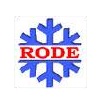 RODE SKIWAX
VALLATIPSJSM TORSBYONSDAGENS TÄVLINGARFÄSTE:1.Värm in Blå special -6/-14 (P10) låt kallna .2. Lägg på ett lager Violet +1/-3(K30) låt kallna 3. Lägg sedan ett lager Multigrade -6/+6 (K76)Glid1.Ghf 30 Sickla borsta2.Ghf 30 m Sickla borsta3.Fc1m pulver borsta4.Fc1 L låt torka och borsta med mjuk nylon
Lycka till Bosse Olsson 